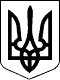 БЕРЕГІВСЬКА РАЙОННА ДЕРЖАВНА АДМІНІСТРАЦІЯЗАКАРПАТСЬКОЇ ОБЛАСТІР О З П О Р Я Д Ж Е Н Н Я___03.06.2020__                                     Берегове                           №______163___Про надання дозволу на надання згоди батька на вчинення його неповнолітньою дочкою правочину – прийняття в дар житлового будинку та земельної ділянкиВідповідно до статей 6 і 39 Закону України „Про місцеві державні адміністрації”,  статей  17 і 18  Закону України  „Про  охорону дитинства”, статті  12 Закону України „Про основи соціального захисту бездомних громадян  і безпритульних дітей”,  статті 177 Сімейного  кодексу України, Порядку  провадження  органами  опіки  та  піклування  діяльності, пов’язаної із захистом прав дитини, затвердженого постановою Кабінету Міністрів України від 24 вересня 2008 р. № 866 „Питання діяльності органів опіки та піклування, пов’язаної із захистом прав дитини” та рішення Комісії з питань захисту прав дитини Берегівської райдержадміністрації від 28 травня 2020 року (протокол №  5):1.Надати громадянину ______________________, мешканцю села _________________________________ Берегівського району, дозвіл на надання ним згоди на вчинення його неповнолітньою дочкою __________________________ року народження, правочину – прийняття в дар житлового будинку та земельної ділянки, які знаходяться за адресою : село ________________________ Берегівського району. 2.Контроль за виконанням цього розпорядження покласти на заступника голови державної адміністрації Бімбу Ф.Ф.Голова державної адміністрації                                          Іштван ПЕТРУШКА